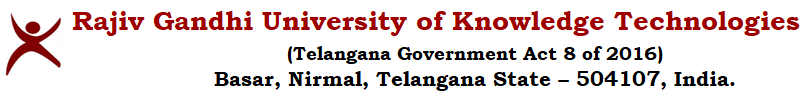                A.Y 23-24_E2_SEM2_ELECTRICAL ENGINEERING TIMETABLEA.Y 23-24_E2_SEM2_ELECTRICAL ENGINEERING TIMETABLEClassTimeMonTueWedThuFriSatSatClassTimeMonTueWedThuFriSatSlot-1EBEAEFFSlot-1BADFSlot-2DACDX-B1   &Y-B2X-B2  &Y-B1X-B2  &Y-B1Slot-2ADACEC1(CSE-124)Slot-3BCBCX-B1   &Y-B2X-B2  &Y-B1X-B2  &Y-B1C2(CSE-127)Slot-3CBFBEC1(CSE-124)Slot-4ADABX-B1   &Y-B2X-B2  &Y-B1X-B2  &Y-B1C2(CSE-127)Slot-4DCBAESlot-5FZB1,B2Slot-5X-B1   &Y-B2ZB1,B2X-B2  &Y-B1Slot-6ZB1,B2Slot-6X-B1   &Y-B2ZB1,B2X-B2  &Y-B1Slot-7Slot-7X-B1   &Y-B2X-B2  &Y-B1ClassTimeMonTueWedThuFriSatAlmanacAlmanacAlmanacAlmanacSlot-1ADBCAECommencement of semester-I class work: 01.03.2024Commencement of semester-I class work: 01.03.2024Commencement of semester-I class work: 01.03.2024Commencement of semester-I class work: 01.03.2024Slot-2CEBAFLast day of instruction for semester-I: 20.07.2024Last day of instruction for semester-I: 20.07.2024Last day of instruction for semester-I: 20.07.2024Last day of instruction for semester-I: 20.07.2024C3 CSE-128Slot-3BECDMT's exam dateMT's exam dateAssignments submission dateAssignments submission dateSlot-4BADFMT-108-04-202410-04-2024A-106- 04-2024LUNCH BREAKLUNCH BREAKLUNCH BREAKLUNCH BREAKLUNCH BREAKLUNCH BREAKLUNCH BREAKMT-108-04-202410-04-2024A-106- 04-2024Slot-5X-B2  &Y-B1ZB1,B2X-B1   &Y-B2MT-210-06-202411-06-2024A-207-06-2024Slot-6X-B2  &Y-B1ZB1,B2X-B1   &Y-B2MT-210-06-202411-06-2024A-207-06-2024Slot-7X-B2  &Y-B1X-B1   &Y-B2MT-310-07-202411-07-2024A-306-07-2024MT-310-07-202411-07-2024A-306-07-2024S.NoCourse codeCourse TitleL-T-P Contact Hours/CreditsFacultyAEE2201Electrical Machines-II3-1-04Mr.S.Mahesh  (C1, C2 & C3)BEE2202Power Electronics3-1-04Dr. Namani Rakesh  (C1 & C2)Mr.Sobhan Bhukya (C3)CEE2205Digital Electronics3-0-03Mrs. B. Neelima (C1, C2 & C3)DEE2203Power Systems-13-0-03Mr.M. Praveen Kumar (C1, C2 & C3)EEE2206Signals & Systems2-1-03Mrs.K.Gayatri (C1, C2 & C3)FHS2201Essence of Indian Traditional Knowledge3-0-02/0Mr.A. Srinivas (C1)Mr.S.Prasad(C2 )Mr.K. Krushna Pradas ( C3)XEE2801Electrical Machines-II Lab0-0-33/1.5Mr. S.Mahesh  (C1-B1 & B2) & (C2-B1)Mr. M. Praveen Kumar (C2-B2 & C3-B1)Mr.T. Naveen Kumar (C3-B2)YEE2802Power Electronics Lab0-0-33/1.5Dr. Namani Rakesh (C1-B1 & B2), C2-B1)Mr.Sobhan Bhukya (C3-B1, & C3-B2) Dr.B. Ravi Kumar( C2-B1, &C2-B2 )ZEE2803Digital Electronics Lab0-0-22/1Mr. A. Raj Kumar ( C1-B1, C2-B1 & C3-B1 )Mr.B.Neelima (C1-B2,  & C2-B2 )Mr. A. Dheeraj (C3-B2 )SLOTSTIMESlot-109:00 AM to 09:55 AMSlot-210:00 AM to 10:55 AMSlot-311:00 AM to 11:55 AMSlot-412:00 PM to 12:55 PMLUNCH BREAKLUNCH BREAKSlot-52.00 PM to 2:55 PMSlot-63.00 PM to 3:55 PMSlot-74.00 PM to 4:55 PM